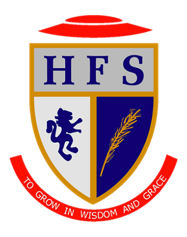 Key Learning Constructs to be developed over the academic year. – Core KnowledgeScheme of LearningAutumn TermScheme of LearningAutumn TermScheme of LearningSpring TermScheme of LearningSpring TermScheme of LearningSummer TermScheme of LearningSummer TermPart 1:MacbethContext of the play – Shakespeare’s life and the time he lived in How the plays were performed – the Globe. Key themes: Ambition, Guilt, Free Will, Fate/Destiny, Regicide, Supernatural. Key characters: Macbeth, Lady Macbeth, Banquo, Three witches, King Duncan, Malcolm, Macduff, Donalbain.Part 2:Pre 20th Century Novel: Frankenstein (revision)NB: See Year 10 CAPM for all info for Part 2 as it is revisionPart 1:MacbethContext of the play – Shakespeare’s life and the time he lived in How the plays were performed – the Globe. Key themes: Ambition, Guilt, Free Will, Fate/Destiny, Regicide, Supernatural. Key characters: Macbeth, Lady Macbeth, Banquo, Three witches, King Duncan, Malcolm, Macduff, Donalbain.Part 2:Pre 20th Century Novel: Frankenstein (revision)NB: See Year 10 CAPM for all info for Part 2 as it is revisionPart 3 and 4: English Language Papers 1 and 2 revision and An Inspector Calls revisionNB: See Year 10 CAPMPart 3 and 4: English Language Papers 1 and 2 revision and An Inspector Calls revisionNB: See Year 10 CAPMBESPOKE REVISION FOR EACH CLASSBESPOKE REVISION FOR EACH CLASSHinterland KnowledgePart 1 and 2: Morality plays, Whodunnits, Socialism, Capitalism, J.B. Priestley’s views on relationships with women, J.B. Priestley’s biography, Reference to J.B. Priestley’s novel daylight on Saturday, Post-war Britain, The Welfare State, Biblical teachings of the concept of being members of one body, Biblical imagery of the Holy Spirit, Noblesse Oblige, Victorian morality, The Beveridge Report.Part 1 and 2: Morality plays, Whodunnits, Socialism, Capitalism, J.B. Priestley’s views on relationships with women, J.B. Priestley’s biography, Reference to J.B. Priestley’s novel daylight on Saturday, Post-war Britain, The Welfare State, Biblical teachings of the concept of being members of one body, Biblical imagery of the Holy Spirit, Noblesse Oblige, Victorian morality, The Beveridge Report.Assessment:   -Formative -Summative Pieces“Do Now” quizzes.     Fix the error.       Cold calling.            Interleaved retrieval quizzing.                               Show-call              Live marking“Do Now” quizzes.     Fix the error.       Cold calling.            Interleaved retrieval quizzing.                               Show-call              Live marking“Do Now” quizzes.     Fix the error.       Cold calling.            Interleaved retrieval quizzing.                               Show-call              Live marking“Do Now” quizzes.     Fix the error.       Cold calling.            Interleaved retrieval quizzing.                               Show-call              Live marking“Do Now” quizzes.     Fix the error.       Cold calling.            Interleaved retrieval quizzing.                               Show-call              Live marking“Do Now” quizzes.     Fix the error.       Cold calling.            Interleaved retrieval quizzing.                               Show-call              Live markingAssessment:   -Formative -Summative PiecesMOCK EXAMSMOCK EXAMSMOCK EXAMSMOCK EXAMSGCSE EXAMSGCSE EXAMSKey VocabularyPart 1:Morality, Responsibility, Allegory, Symbolism, Community, Socialism, Capitalism, Aristocracy, Noblesse oblige,Hierarchy, Welfare, Dependency, Collective, Prejudice, Hypocrisy.Part 2:As part 1Key SkillsWriting formally, Writing in Standard English, Essay structure, Crafting a personal response, Use of quotations, Identifying and analysing language techniques, Writing non-fiction – Letters, Employing grammatical structures for effect, Employing punctuation for effect.Writing formally, Writing in Standard English, Essay structure, Crafting a personal response, Use of quotations, Identifying and analysing language techniques, Writing non-fiction – Letters, Employing grammatical structures for effect, Employing punctuation for effect.Writing in Standard English, Identifying language devices, Identifying and analysing language techniques, Using subject terminology accurately, Writing comparatively, Writing evaluatively, Writing analytically, Crafting a personal response, Employing figurative language, Writing for an audience, Writing for a purpose, Employing grammatical structures for effect, Employing punctuation for effect.Writing in Standard English, Identifying language devices, Identifying and analysing language techniques, Using subject terminology accurately, Writing comparatively, Writing evaluatively, Writing analytically, Crafting a personal response, Employing figurative language, Writing for an audience, Writing for a purpose, Employing grammatical structures for effect, Employing punctuation for effect.Analytical writing – Literature, Use of quotations, Writing formally, Writing in Standard English, Essay structure, Identifying and analysing language techniques, Crafting a personal response.Identifying and analysing structural features.Analytical writing – Literature, Use of quotations, Writing formally, Writing in Standard English, Essay structure, Identifying and analysing language techniques, Crafting a personal response.Identifying and analysing structural features.Opportunities outside the taught curriculum.